Приложение N 2к распоряжению ПравительстваРоссийской Федерацииот 26 декабря 2015 года N 2724-р Перечень лекарственных препаратов для медицинского применения, в том числе лекарственных препаратов для медицинского применения, назначаемых по решению врачебных комиссий медицинских организаций Код АТХ Анатомо-терапевтическо-химическая классификация (АТХ) Лекарственные препараты Лекарственные формы А пищеварительный тракт и обмен веществА02 препараты для лечения заболеваний, связанных с нарушением кислотностиА02В препараты для лечения язвеннойболезни желудка и двенадцатиперстной кишки и гастроэзофагеальной рефлюкснойболезниА02ВА блокаторы Н2-гистаминовых рецепторов ранитидин таблетки, покрытые оболочкой;таблетки, покрытые пленочной оболочкойфамотидин таблетки, покрытые оболочкой;таблетки, покрытые пленочной оболочкойА02ВС ингибиторы протонного насоса омепразол капсулы;капсулы кишечнорастворимые;порошок для приготовления суспензии дляприема внутрь;таблетки, покрытые пленочной оболочкойэзомепразол* капсулы кишечнорастворимые;таблетки, покрытые кишечнорасторимой пленочной оболочкой;таблетки, покрытые оболочкой ________________     * Лекарственные препараты, назначаемые по решению врачебной комиссии медицинской организации.________________     * Лекарственные препараты, назначаемые по решению врачебной комиссии медицинской организации.________________     * Лекарственные препараты, назначаемые по решению врачебной комиссии медицинской организации.________________     * Лекарственные препараты, назначаемые по решению врачебной комиссии медицинской организации.А02ВХ другие препараты для лечения язвенной болезни желудка и двенадцатиперстной кишки и гастроэзофагеальной рефлюксной болезнивисмута трикалия дицитрат таблетки, покрытые пленочной оболочкой А03 препараты для лечения функциональных нарушений желудочно-кишечного трактаА03А препараты для лечения функциональных нарушений желудочно-кишечного трактаА03АА синтетические антихолинергические средства, эфиры с третичной аминогруппой мебеверин капсулы пролонгированного действия;таблетки, покрытые оболочкойплатифиллин раствор для подкожного введения;таблеткиA03AD папаверин и его производные дротаверин таблетки; таблетки, покрытые пленочной оболочкойA03F стимуляторы моторики желудочно-кишечного трактаA03FA стимуляторы моторики желудочно-кишечного трактаметоклопрамид раствор для приема внутрь;таблетки А04 противорвотные препаратыА04А противорвотные препаратыА04АА блокаторы серотониновых 5НТ3-рецепторов ондансетрон сироп; суппозитории ректальные; таблетки; таблетки лиофилизированные;таблетки, покрытые оболочкой;таблетки, покрытые пленочной оболочкойА05 препараты для лечения заболеваний печени и желчевыводящих путейА05А препараты для лечения заболеваний желчевыводящих путейА05АА препараты желчных кислот урсодезоксихолевая кислота капсулы; суспензия для приема внутрь; таблетки, покрытые пленочной оболочкойА05В препараты для лечения заболеваний печени, липотропные средстваА05ВА препараты для лечения заболеваний печени фосфолипиды + глицирризиновая кислотакапсулы А06 слабительные средстваА06А слабительные средстваА06АВ контактные слабительные средства бисакодил суппозитории ректальные; таблетки, покрытые кишечнорастворимой оболочкой; таблетки, покрытые кишечнорастворимой сахарной оболочкойсеннозиды А и В таблетки; таблетки, покрытые пленочной оболочкойA06AD осмотические слабительные средства лактулоза сиропмакрогол порошок для приготовления раствора для приема внутрь; порошок для приготовления раствора для приема внутрь [для детей]А07 противодиарейные, кишечные противовоспалительные и противомикробные препаратыА07В адсорбирующие кишечные препаратыА07ВС адсорбирующие кишечные препараты другие смектит диоктаэдрический порошок для приготовления суспензии для приема внутрьA07D препараты, снижающие моторику желудочно-кишечного трактаA07DA препараты, снижающие моторику желудочно-кишечного тракта лоперамид капсулы; таблетки; таблетки для рассасывания; таблетки жевательныеА07Е кишечные противовоспалительные препаратыА07ЕС аминосалициловая кислота и аналогичные препараты сульфасалазин таблетки, покрытые кишечнорастворимой оболочкой; таблетки, покрытые пленочной оболочкойA07F противодиарейные микроорганизмыA07FA противодиарейные микроорганизмы бифидобактерии бифидум капсулы; лиофилизат для приготовления раствора для приема внутрь и местного применения; лиофилизат для приготовления суспензии для приема внутрь и местного применения; порошок для приема внутрь; порошок для приема внутрь и местного применения; суппозитории вагинальные и ректальные; таблеткиА09 препараты, способствующие пищеварению, включая ферментные препаратыА09А препараты, способствующие пищеварению, включая ферментные препаратыА09АА ферментные препараты панкреатин капсулы; капсулы кишечнорастворимые; таблетки, покрытые кишечнорастворимой оболочкой; таблетки, покрытые оболочкойА10 препараты для лечения сахарного диабетаA10A инсулины и их аналогиA10AB инсулины короткого действия и их аналоги для инъекционного введения инсулин аспарт раствор для подкожного и внутривенного введенияинсулин глулизин раствор для подкожного введенияинсулин лизпро раствор для внутривенного и подкожного введенияинсулин растворимый (человеческий генно-инженерный)раствор для инъекций A10AC инсулины средней продолжительности действия и их аналоги для инъекционного введения инсулин-изофан (человеческий генно-инженерный)суспензия для подкожного введения A10AD инсулины средней продолжительности действия или длительного действия и их аналоги в комбинации с инсулинами инсулин аспарт двухфазныйсуспензия для подкожного введения короткого действия для инъекционного введения инсулин двухфазный (человеческий генно-инженерный)суспензия для подкожного введения инсулин деглудек + инсулин аспарт* раствор для подкожного введения ________________     * Лекарственные препараты, назначаемые по решению врачебной комиссии медицинской организации.________________     * Лекарственные препараты, назначаемые по решению врачебной комиссии медицинской организации.________________     * Лекарственные препараты, назначаемые по решению врачебной комиссии медицинской организации.________________     * Лекарственные препараты, назначаемые по решению врачебной комиссии медицинской организации.инсулин лизпро двухфазныйсуспензия для подкожного введения A10AE инсулины длительного действия и их аналоги для инъекционного введенияинсулин гларгин раствор для подкожного введения инсулин деглудек* раствор для подкожного введения ________________     * Лекарственные препараты, назначаемые по решению врачебной комиссии медицинской организации.________________     * Лекарственные препараты, назначаемые по решению врачебной комиссии медицинской организации.________________     * Лекарственные препараты, назначаемые по решению врачебной комиссии медицинской организации.________________     * Лекарственные препараты, назначаемые по решению врачебной комиссии медицинской организации.инсулин детемирраствор для подкожного введения A10B гипогликемические препараты, кроме инсулиновA10BA бигуаниды метформин таблетки; таблетки, покрытые кишечнорастворимой оболочкой; таблетки, покрытые оболочкой; таблетки, покрытые пленочной оболочкой; таблетки пролонгированного действия; таблетки пролонгированного действия, покрытые оболочкой таблетки пролонгированного действия, покрытые пленочной оболочкойА10ВВ производные сульфонилмочевины глибенкламидтаблетки гликлазид таблетки; таблетки пролонгированного действия; таблетки с модифицированным высвобождениемA10BG тиазолидиндионы росиглитазон таблетки, покрытые пленочной оболочкойA10BH ингибиторы дипептидилпептидазы-4 (ДПП-4)вилдаглиптин таблетки саксаглиптин* таблетки, покрытые пленочной оболочкой ________________     * Лекарственные препараты, назначаемые по решению врачебной комиссии медицинской организации.________________     * Лекарственные препараты, назначаемые по решению врачебной комиссии медицинской организации.________________     * Лекарственные препараты, назначаемые по решению врачебной комиссии медицинской организации.________________     * Лекарственные препараты, назначаемые по решению врачебной комиссии медицинской организации.ситаглиптин* таблетки, покрытые пленочной оболочкой ________________     * Лекарственные препараты, назначаемые по решению врачебной комиссии медицинской организации.________________     * Лекарственные препараты, назначаемые по решению врачебной комиссии медицинской организации.________________     * Лекарственные препараты, назначаемые по решению врачебной комиссии медицинской организации.________________     * Лекарственные препараты, назначаемые по решению врачебной комиссии медицинской организации.A10BX другие гипогликемические препараты, кроме инсулиноврепаглинид таблетки A11 витаминыA11C витамины А и D, включая их комбинацииА11СА витамин A ретинол драже; капли для приема внутрь и наружного применения; капсулы; мазь для наружного применения; раствор для приема внутрь; раствор для приема внутрь и наружного применения [масляный]A11CC витамин D и его аналоги альфакальцидол капли для приема внутрь; капсулы; раствор для приема внутрь [в масле];таблеткикальцитриол капсулыколекальциферол капли для приема внутрь; раствор для приема внутрь [масляный]A11D витамин B и его комбинации с витаминами В и В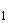 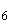 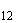 A11DA витамин В тиамин раствор для внутримышечного введения A11G аскорбиновая кислота (витамин С), включая комбинации с другими средствамиA11GA аскорбиновая кислота (витамин С) аскорбиновая кислота драже; капли для приема внутрь; капсулы пролонгированного действия; порошок для приготовления раствора для приема внутрь; порошок для приема внутрь; таблеткиА11Н другие витаминные препаратыА11НА другие витаминные препаратыпиридоксин раствор для инъекций А12 минеральные добавкиА12А препараты кальцияА12АА препараты кальциякальция глюконат таблетки А12С другие минеральные добавкиА12СХ другие минеральные вещества калия и магния аспарагинат таблетки; таблетки, покрытые пленочной оболочкойА14 анаболические средства системного действияА14А анаболические стероидыА14АВ производные эстрена нандролон раствор для внутримышечного введения [масляный]А16 другие препараты для лечения заболеваний желудочно-кишечного тракта и нарушений обмена веществА16А другие препараты для лечения заболеваний желудочно-кишечного тракта и нарушений обмена веществА16АА аминокислоты и их производныеадеметионин* таблетки, покрытые кишечнорастворимой оболочкой; таблетки, покрытые кишечнорастворимой пленочной оболочкой ________________     * Лекарственные препараты, назначаемые по решению врачебной комиссии медицинской организации.________________     * Лекарственные препараты, назначаемые по решению врачебной комиссии медицинской организации.________________     * Лекарственные препараты, назначаемые по решению врачебной комиссии медицинской организации.________________     * Лекарственные препараты, назначаемые по решению врачебной комиссии медицинской организации.А16АХ прочие препараты для лечения заболеваний желудочно-кишечного тракта и нарушений обмена веществтиоктовая кислота* капсулы; таблетки, покрытые оболочкой; таблетки, покрытые пленочной оболочкой ________________     * Лекарственные препараты, назначаемые по решению врачебной комиссии медицинской организации.________________     * Лекарственные препараты, назначаемые по решению врачебной комиссии медицинской организации.________________     * Лекарственные препараты, назначаемые по решению врачебной комиссии медицинской организации.________________     * Лекарственные препараты, назначаемые по решению врачебной комиссии медицинской организации.В кровь и система кроветворенияВ01 антитромботические средстваB01A антитромботические средстваB01AA антагонисты витамина Кварфарин таблетки В01АВ группа гепаринагепарин натрия раствор для внутривенного и подкожного введения; раствор для инъекцийэноксапарин натрия* раствор для инъекций; раствор для подкожного введения ________________     * Лекарственные препараты, назначаемые по решению врачебной комиссии медицинской организации.________________     * Лекарственные препараты, назначаемые по решению врачебной комиссии медицинской организации.________________     * Лекарственные препараты, назначаемые по решению врачебной комиссии медицинской организации.________________     * Лекарственные препараты, назначаемые по решению врачебной комиссии медицинской организации.B01AC антиагреганты, кроме гепаринаклопидогрел* таблетки, покрытые пленочной оболочкой ________________     * Лекарственные препараты, назначаемые по решению врачебной комиссии медицинской организации.________________     * Лекарственные препараты, назначаемые по решению врачебной комиссии медицинской организации.________________     * Лекарственные препараты, назначаемые по решению врачебной комиссии медицинской организации.________________     * Лекарственные препараты, назначаемые по решению врачебной комиссии медицинской организации.B01AF прямые ингибиторы фактора Харивароксабан* таблетки, покрытые пленочной оболочкой ________________     * Лекарственные препараты, назначаемые по решению врачебной комиссии медицинской организации.________________     * Лекарственные препараты, назначаемые по решению врачебной комиссии медицинской организации.________________     * Лекарственные препараты, назначаемые по решению врачебной комиссии медицинской организации.________________     * Лекарственные препараты, назначаемые по решению врачебной комиссии медицинской организации.B02 гемостатические средстваB02B витамин К и другие гемостатикиB02BA витамин Кменадиона натрия бисульфит раствор для внутримышечного введенияB02BX другие системные гемостатикиэтамзилат таблетки В03 антианемические препаратыВ03А препараты железаВ03АВ пероральные препараты трехвалентного железажелеза [III] гидроксид полимальтозат капли для приема внутрь; раствор для приема внутрь; сироп; таблетки жевательныеВ03АС парентеральные препараты трехвалентного железа железа [III] гидроксида сахарозный комплекс* раствор для внутривенного введения ________________     * Лекарственные препараты, назначаемые по решению врачебной комиссии медицинской организации.________________     * Лекарственные препараты, назначаемые по решению врачебной комиссии медицинской организации.________________     * Лекарственные препараты, назначаемые по решению врачебной комиссии медицинской организации.________________     * Лекарственные препараты, назначаемые по решению врачебной комиссии медицинской организации.В03В витамин В и фолиевая кислотаВ03ВА витамин В (цианокобаламин и его аналоги)цианокобаламин раствор для инъекций В03ВВ фолиевая кислота и ее производныефолиевая кислота таблетки; таблетки, покрытые пленочной оболочкой B03X другие антианемические препаратыВ03ХА другие антианемические препараты дарбэпоэтин альфа* раствор для инъекций ________________     * Лекарственные препараты, назначаемые по решению врачебной комиссии медицинской организации.________________     * Лекарственные препараты, назначаемые по решению врачебной комиссии медицинской организации.________________     * Лекарственные препараты, назначаемые по решению врачебной комиссии медицинской организации.________________     * Лекарственные препараты, назначаемые по решению врачебной комиссии медицинской организации.метоксиполиэтиленгли-кольэпоэтинбета* раствор для внутривенного и подкожного введения ________________     * Лекарственные препараты, назначаемые по решению врачебной комиссии медицинской организации.________________     * Лекарственные препараты, назначаемые по решению врачебной комиссии медицинской организации.________________     * Лекарственные препараты, назначаемые по решению врачебной комиссии медицинской организации.________________     * Лекарственные препараты, назначаемые по решению врачебной комиссии медицинской организации.эпоэтин альфа раствор для внутривенного и подкожного введенияэпоэтин бета лиофилизат для приготовления раствора для внутривенного и подкожного введения; лиофилизат для приготовления раствора для подкожного введения; раствор для внутривенного и подкожного введенияC сердечно-сосудистая системаС01 препараты для лечения заболеваний сердцаC01A сердечные гликозидыC01AA гликозиды наперстянкидигоксин таблетки; таблетки [для детей]С01B антиаритмические препараты, классы I и IIIC01BA антиаритмические препараты, класс IAпрокаинамид таблетки C01BC антиаритмические препараты, класс IСпропафенон таблетки, покрытые пленочной оболочкойC01BD антиаритмические препараты, класс IIIамиодарон таблетки C01BG другие антиаритмические препараты, классы I и IIIлаппаконитина гидробромид таблетки C01D вазодилататоры для лечения заболеваний сердцаC01DA органические нитратыизосорбида динитрат спрей дозированный; спрей подъязычный дозированный; таблетки; таблетки пролонгированного действияизосорбида мононитрат капсулы; капсулы пролонгированного действия; капсулы ретард; капсулы с пролонгированным высвобождением; таблетки; таблетки пролонгированного действиянитроглицерин аэрозоль подъязычный дозированный; капсулы подъязычные; капсулы пролонгированного действия; пленки для наклеивания на десну; спрей подъязычный дозированный; таблетки подъязычные; таблетки сублингвальныеC01E другие препараты для лечения заболеваний сердцаC01EB другие препараты для лечения заболеваний сердца мельдоний* капсулы ________________     * Лекарственные препараты, назначаемые по решению врачебной комиссии медицинской организации.________________     * Лекарственные препараты, назначаемые по решению врачебной комиссии медицинской организации.________________     * Лекарственные препараты, назначаемые по решению врачебной комиссии медицинской организации.________________     * Лекарственные препараты, назначаемые по решению врачебной комиссии медицинской организации.С02 антигипертензивные средстваС02А антиадренергические средства центрального действияС02АВ метилдопаметилдопа таблетки С02АС агонисты имидазолиновых рецепторовклонидин таблетки моксонидин таблетки, покрытые оболочкой;таблетки, покрытые пленочной оболочкойС02С антиадренергические средства периферического действияС02СА альфа-адреноблокаторыурапидил капсулы пролонгированного действия С03 диуретикиС03А тиазидные диуретикиС03АА тиазидыгидрохлоротиазид таблетки С03В тиазидоподобные диуретикиС03ВА сульфонамидыиндапамид капсулы; таблетки, покрытые оболочкой;таблетки, покрытые пленочной оболочкой;таблетки пролонгированного действия, покрытые оболочкой; таблетки пролонгированного действия, покрытые пленочной оболочкой; таблетки с контролируемым высвобождением, покрытые пленочной оболочкой; таблетки с модифицированным высвобождением, покрытые оболочкойC03C "петлевые" диуретикиС03СА сульфонамидыфуросемид таблетки C03D калийсберегающие диуретикиC03DA антагонисты альдостеронаспиронолактон капсулы;таблетки С07 бета-адреноблокаторыС07А бета-адреноблокаторыС07АА неселективные бета-адреноблокаторыпропранолол таблетки соталол таблетки С07АВ селективные бета-адреноблокаторыатенолол таблетки; таблетки, покрытые оболочкой; таблетки, покрытые пленочной оболочкойбисопролол таблетки; таблетки, покрытые пленочной оболочкойметопролол таблетки; таблетки, покрытые пленочной оболочкой;таблетки пролонгированного действия, покрытые пленочной оболочкой;таблетки с замедленным высвобождением, покрытые оболочкойC07AG альфа- и бета-адреноблокаторыкарведилол таблетки, таблетки, покрытые пленочной оболочкойС08 блокаторы кальциевых каналовС08С селективные блокаторы кальциевых каналов с преимущественным действием на сосудыС08СА производные дигидропиридинаамлодипин таблетки; таблетки, покрытые пленочной оболочкойнимодипин таблетки, покрытые пленочной оболочкойнифедипин таблетки; таблетки, покрытые оболочкой; таблетки, покрытые пленочной оболочкой; таблетки пролонгированного действия, покрытые оболочкой; таблетки пролонгированного действия, покрытые пленочной оболочкой; таблетки с контролируемым высвобождением, покрытые оболочкой; таблетки с контролируемым высвобождением, покрытые пленочной оболочкой; таблетки с модифицированным, высвобождением, покрытые оболочкойC08D селективные блокаторы кальциевых каналов с прямым действием на сердцеC08DA производные фенилалкиламинаверапамил таблетки, покрытые оболочкой;таблетки, покрытые пленочной оболочкой;таблетки, пролонгированного действия, покрытые оболочкой;таблетки пролонгированного действия, покрытые пленочной оболочкойС09 средства, действующие на ренин-ангиотензиновую системуС09А ингибиторы АПФС09АА ингибиторы АПФкаптоприл таблетки; таблетки, покрытые оболочкойлизиноприл таблетки периндоприл таблетки; таблетки, диспергируемые в полости рта; таблетки, покрытые пленочной оболочкойэналаприл таблетки С09С антагонисты ангиотензина IIС09СА антагонисты ангиотензина IIлозартан таблетки, покрытые оболочкой;таблетки, покрытые пленочной оболочкойС10 гиполипидемические средстваС10А гиполипидемические средстваС10АА ингибиторы ГМГ-КоА-редуктазыаторвастатин* капсулы; таблетки, покрытые оболочкой; таблетки, покрытые пленочной оболочкой ________________     * Лекарственные препараты, назначаемые по решению врачебной комиссии медицинской организации.________________     * Лекарственные препараты, назначаемые по решению врачебной комиссии медицинской организации.________________     * Лекарственные препараты, назначаемые по решению врачебной комиссии медицинской организации.________________     * Лекарственные препараты, назначаемые по решению врачебной комиссии медицинской организации.симвастатин* таблетки, покрытые оболочкой;таблетки, покрытые пленочной оболочкой ________________     * Лекарственные препараты, назначаемые по решению врачебной комиссии медицинской организации.________________     * Лекарственные препараты, назначаемые по решению врачебной комиссии медицинской организации.________________     * Лекарственные препараты, назначаемые по решению врачебной комиссии медицинской организации.________________     * Лекарственные препараты, назначаемые по решению врачебной комиссии медицинской организации.С10АВ фибратыфенофибрат капсулы; капсулы пролонгированного действия; таблетки, покрытые пленочной оболочкой D дерматологические препаратыD01 противогрибковые препараты, применяемые в дерматологииD01A противогрибковые препараты для местного примененияD01AE прочие противогрибковые препараты для местного применениясалициловая кислота мазь для наружного применения;раствор для наружного применения [спиртовой]D06 антибиотики и противомикробные средства, применяемые в дерматологииD06C антибиотики в комбинации с противомикробными средствамидиоксометилтетрагидро-пиримидин + сульфадиметоксин + тримекаин + хлорамфениколмазь для наружного применения D07 глюкокортикоиды, применяемые в дерматологииD07A глюкокортикоидыD07AC глюкокортикоиды с высокой активностью (группа III)мометазон крем для наружного применения;мазь для наружного применения;порошок для ингаляций дозированный;раствор для наружного применения;спрей назальный дозированныйD08 антисептики и дезинфицирующие средстваD08A антисептики и дезинфицирующие средстваD08AC бигуниды и амидиныхлоргексидин раствор для местного применения; раствор для местного и наружного применения; раствор для наружного применения; раствор для наружного применения [спиртовой]; спрей для наружного применения [спиртовой]; суппозитории вагинальные; таблетки вагинальныеD08AG препараты йодаповидон-йод раствор для местного и наружного применения; раствор для наружного примененияD08AX другие антисептики и дезинфицирующие средстваэтанол концентрат для приготовления раствора для наружного применения; концентрат для приготовления раствора для наружного применения и приготовления лекарственных форм; раствор для наружного применения; раствор для наружного применения и приготовления лекарственных формD11 другие дерматологические препаратыD11A другие дерматологические препаратыD11AH препараты для лечения дерматита, кроме глюкокортикоидов пимекролимус* крем для наружного применения ________________     * Лекарственные препараты, назначаемые по решению врачебной комиссии медицинской организации.________________     * Лекарственные препараты, назначаемые по решению врачебной комиссии медицинской организации.________________     * Лекарственные препараты, назначаемые по решению врачебной комиссии медицинской организации.________________     * Лекарственные препараты, назначаемые по решению врачебной комиссии медицинской организации.G мочеполовая система и половые гормоныG01 противомикробные препараты и антисептики, применяемые в гинекологииG01A противомикробные препараты и антисептики, кроме комбинированных препаратов с глюкокортикоидамиG01AA антибактериальные препаратынатамицин суппозитории вагинальные G01AF производные имидазолаклотримазол гель вагинальный;суппозитории вагинальные;таблетки вагинальные G02 другие препараты, применяемые в гинекологииG02C другие препараты, применяемые в гинекологииG02CA адреномиметики, токолитические средствагексопреналин таблетки G02CB ингибиторы пролактинабромокриптин таблетки G03 половые гормоны и модуляторы функции половых органовG03B андрогеныG03BA производные 3-оксоандрост-4-енатестостерон гель для наружного применения; капсулы; раствор для внутримышечного введения; раствор для внутримышечного введения [масляный]тестостерон (смесь эфиров) раствор для внутримышечного введения [масляный]G03C эстрогеныG03CA природные и полусинтетические эстрогеныэстрадиол таблетки, покрытые пленочной оболочкой G03D гестагеныG03DA производные прегн-4-енапрогестерон капсулы G03DB производные прегнадиенадидрогестерон таблетки, покрытые оболочкой G03DC производные эстренанорэтистерон таблетки G03G гонадотропины и другие стимуляторы овуляцииG03GA гонадотропиныгонадотропин хорионический* лиофилизат для приготовления раствора для внутримышечного введения;лиофилизат для приготовления раствора для внутримышечного и подкожного введения ________________     * Лекарственные препараты, назначаемые по решению врачебной комиссии медицинской организации.________________     * Лекарственные препараты, назначаемые по решению врачебной комиссии медицинской организации.________________     * Лекарственные препараты, назначаемые по решению врачебной комиссии медицинской организации.________________     * Лекарственные препараты, назначаемые по решению врачебной комиссии медицинской организации.G03H антиандрогеныG03HA антиандрогеныципротерон раствор для внутримышечного введения масляный; таблетки G04 препараты, применяемые в урологииG04B препараты, применяемые в урологииG04BD средства для лечения учащенного мочеиспускания и недержания мочи солифенацин* таблетки, покрытые пленочной оболочкой ________________     * Лекарственные препараты, назначаемые по решению врачебной комиссии медицинской организации.________________     * Лекарственные препараты, назначаемые по решению врачебной комиссии медицинской организации.________________     * Лекарственные препараты, назначаемые по решению врачебной комиссии медицинской организации.________________     * Лекарственные препараты, назначаемые по решению врачебной комиссии медицинской организации.G04C препараты для лечения доброкачественной гиперплазии предстательной железыG04CA альфа-адреноблокаторыалфузозин таблетки пролонгированного действия;таблетки пролонгированного действия, покрытые оболочкой; таблетки с контролируемым высвобождением, покрытые оболочкойдоксазозин таблетки; таблетки пролонгированного действия, покрытые пленочной оболочкойтамсулозин капсулы кишечнорасторимые пролонгированного действия;капсулы пролонгированного действия; капсулы с модифицированным высвобождением; капсулы с пролонгированным высвобождением; таблетки пролонгированного действия, покрытые пленочной оболочкой; таблетки с контролируемым высвобождением покрытые оболочкой; таблетки с пролонгированным высвобождением покрытые пленочной оболочкойG04CB ингибиторы тестостерон-5-альфа-редуктазыфинастерид таблетки, покрытые пленочной оболочкой Н гормональные препараты системного действия, кроме половых гормонов и инсулиновH01 гормоны гипофиза и гипоталамуса и их аналогиH01A гормоны передней доли гипофиза и их аналогиH01AC соматропин и его агонистысоматропин лиофилизат для приготовления раствора для инъекций; лиофилизат для приготовления раствора для подкожного введения; раствор для подкожного введенияH01B гормоны задней доли гипофизаH01BA вазопрессин и его аналогидесмопрессин капли назальные; спрей назальный дозированный; таблетки; таблетки подъязычныеH01C гормоны гипоталамусаH01CB соматостатин и аналогиоктреотид* лиофилизат для приготовления суспензии для внутримышечного введения пролонгированного действия; микросферы для приготовления суспензии для внутримышечного введения; микросферы для приготовления суспензии для внутримышечного введения пролонгированного действия; раствор для внутривенного и подкожного введения; раствор для инфузий и подкожного введения ________________     * Лекарственные препараты, назначаемые по решению врачебной комиссии медицинской организации.________________     * Лекарственные препараты, назначаемые по решению врачебной комиссии медицинской организации.________________     * Лекарственные препараты, назначаемые по решению врачебной комиссии медицинской организации.________________     * Лекарственные препараты, назначаемые по решению врачебной комиссии медицинской организации.Н02 кортикостероиды системного действияН02А кортикостероиды системного действияН02АА минералокортикоидыфлудрокортизон таблетки Н02АВ глюкокортикоидыбетаметазон крем для наружного применения;мазь для наружного применения;суспензия для инъекцийгидрокортизон крем для наружного применения; мазь глазная; мазь для наружного применения; раствор для наружного применения; суспензия для внутримышечного и внутрисуставного введения; таблетки; эмульсия для наружного применениядексаметазон таблетки метилпреднизолон суспензия для инъекций;таблеткипреднизолон мазь для наружного применения;таблеткиH03 препараты для лечения заболеваний щитовидной железыН03А препараты щитовидной железыН03АА гормоны щитовидной железылевотироксин натрия таблетки Н03В антитиреоидные препаратыН03ВВ серосодержащие производные имидазолатиамазол таблетки; таблетки, покрытые пленочной оболочкойН03С препараты йодаН03СА препараты йодакалия йодид таблетки; таблетки жевательные; таблетки, покрытые пленочной оболочкойН05 препараты, регулирующие обмен кальцияН05В антипаратиреоидные средстваН05ВА препараты кальцитонинакальцитонин* раствор для инъекций; спрей назальный дозированный ________________     * Лекарственные препараты, назначаемые по решению врачебной комиссии медицинской организации.________________     * Лекарственные препараты, назначаемые по решению врачебной комиссии медицинской организации.________________     * Лекарственные препараты, назначаемые по решению врачебной комиссии медицинской организации.________________     * Лекарственные препараты, назначаемые по решению врачебной комиссии медицинской организации.Н05ВХ прочие антипаратиреоидные препаратыцинакалцет* таблетки, покрытые пленочной оболочкой ________________     * Лекарственные препараты, назначаемые по решению врачебной комиссии медицинской организации.________________     * Лекарственные препараты, назначаемые по решению врачебной комиссии медицинской организации.________________     * Лекарственные препараты, назначаемые по решению врачебной комиссии медицинской организации.________________     * Лекарственные препараты, назначаемые по решению врачебной комиссии медицинской организации.J противомикробные препараты системного действияJ01 антибактериальные препараты системного действияJ01A тетрациклиныJ01AA тетрациклиныдоксициклин капсулы;таблетки;таблетки диспергируемыеJ01B амфениколыJ01BA амфениколыхлорамфеникол таблетки; таблетки, покрытые оболочкой; таблетки, покрытые пленочной оболочкой J01C бета-лактамные антибактериальные препараты: пенициллиныJ01CA пенициллины широкого спектра действияамоксициллин гранулы для приготовления суспензии для приема внутрь; капсулы; порошок для приготовления суспензии для приема внутрь;таблетки; таблетки диспергируемые; таблетки, покрытые пленочной оболочкойампициллин порошок для приготовления суспензии для приема внутрь; таблеткиJ01CF пенициллины, устойчивые к бета-лактамазамоксациллин таблетки J01CR комбинации пенициллинов, включая комбинации с ингибиторами бета-лактамазамоксициллин + клавулановая кислота порошок для приготовления суспензии для приема внутрь;таблетки диспергируемые;таблетки, покрытые оболочкой;таблетки, покрытые пленочной оболочкой;таблетки с модифицированным высвобождением, покрытые пленочной оболочкойJ01D другие бета-лактамные антибактериальные препаратыJ01DB цефалоспорины 1-го поколенияцефазолин* порошок для приготовления раствора для внутривенного и внутримышечного введения;порошок для приготовления раствора для внутримышечного введения ________________     * Лекарственные препараты, назначаемые по решению врачебной комиссии медицинской организации.________________     * Лекарственные препараты, назначаемые по решению врачебной комиссии медицинской организации.________________     * Лекарственные препараты, назначаемые по решению врачебной комиссии медицинской организации.________________     * Лекарственные препараты, назначаемые по решению врачебной комиссии медицинской организации.цефалексин гранулы для приготовления суспензии для приема внутрь; капсулы; таблетки, покрытые пленочной оболочкойJ01DC цефалоспорины 2-го поколенияцефуроксим гранулы для приготовления суспензии для приема внутрь; таблетки, покрытые пленочной оболочкой J01E сульфаниламиды и триметопримJ01EE комбинированные препараты сульфаниламидов и триметоприма, включая производныеко-тримоксазол суспензия для приема внутрь; таблетки; таблетки, покрытые оболочкой J01F макролиды, линкозамиды и стрептограминыJ01FA макролидыазитромицин капсулы; порошок для приготовления суспензии для приема внутрь; порошок для приготовления суспензии для приема внутрь [для детей]; порошок для приготовления суспензии пролонгированного действия для приема внутрь; таблетки диспергируемые; таблетки, покрытые оболочкой;таблетки, покрытые пленочной оболочкойджозамицин таблетки диспергируемые; таблетки, покрытые пленочной оболочкойкларитромицин гранулы для приготовления суспензии для приема внутрь; капсулы; порошок для приготовления суспензии для приема внутрь; таблетки, покрытые оболочкой; таблетки, покрытые пленочной оболочкой; таблетки пролонгированного действия, покрытые оболочкой; таблетки пролонгированного действия, покрытые пленочной оболочкойJ01FF линкозамидыклиндамицин капсулы J01G аминогликозидыJ01M антибактериальные препараты, производные хинолонаJ01MA фторхинолоныгатифлоксацин* таблетки, покрытые пленочной оболочкой ________________     * Лекарственные препараты, назначаемые по решению врачебной комиссии медицинской организации.________________     * Лекарственные препараты, назначаемые по решению врачебной комиссии медицинской организации.________________     * Лекарственные препараты, назначаемые по решению врачебной комиссии медицинской организации.________________     * Лекарственные препараты, назначаемые по решению врачебной комиссии медицинской организации.левофлоксацин* капли глазные; таблетки, покрытые оболочкой; таблетки, покрытые пленочной оболочкой ________________     * Лекарственные препараты, назначаемые по решению врачебной комиссии медицинской организации.________________     * Лекарственные препараты, назначаемые по решению врачебной комиссии медицинской организации.________________     * Лекарственные препараты, назначаемые по решению врачебной комиссии медицинской организации.________________     * Лекарственные препараты, назначаемые по решению врачебной комиссии медицинской организации.ломефлоксацин* капли глазные; таблетки, покрытые пленочной оболочкой ________________     * Лекарственные препараты, назначаемые по решению врачебной комиссии медицинской организации.________________     * Лекарственные препараты, назначаемые по решению врачебной комиссии медицинской организации.________________     * Лекарственные препараты, назначаемые по решению врачебной комиссии медицинской организации.________________     * Лекарственные препараты, назначаемые по решению врачебной комиссии медицинской организации.моксифлоксацин* капли глазные; таблетки, покрытые пленочной оболочкой ________________     * Лекарственные препараты, назначаемые по решению врачебной комиссии медицинской организации.________________     * Лекарственные препараты, назначаемые по решению врачебной комиссии медицинской организации.________________     * Лекарственные препараты, назначаемые по решению врачебной комиссии медицинской организации.________________     * Лекарственные препараты, назначаемые по решению врачебной комиссии медицинской организации.офлоксацин капли глазные; капли глазные и ушные; мазь глазная; таблетки, покрытые оболочкой; таблетки, покрытые пленочной оболочкой; таблетки пролонгированного действия, покрытые пленочной оболочкойципрофлоксацин капли глазные; капли глазные и ушные; капли ушные; мазь глазная; таблетки, покрытые оболочкой; таблетки, покрытые пленочной оболочкой; таблетки пролонгированного действия, покрытые пленочной оболочкойJ02 противогрибковые препараты системного действияJ02A противогрибковые препараты системного действияJ02AA антибиотикинистатин таблетки, покрытые оболочкой;таблетки, покрытые пленочной оболочкойJ02AC производные триазолавориконазол* порошок для приготовления суспензии для приема внутрь; таблетки, покрытые пленочной оболочкой ________________     * Лекарственные препараты, назначаемые по решению врачебной комиссии медицинской организации.________________     * Лекарственные препараты, назначаемые по решению врачебной комиссии медицинской организации.________________     * Лекарственные препараты, назначаемые по решению врачебной комиссии медицинской организации.________________     * Лекарственные препараты, назначаемые по решению врачебной комиссии медицинской организации.флуконазол капсулы; порошок для приготовления суспензии для приема внутрь; таблетки; таблетки, покрытые пленочной оболочкойJ05 противовирусные препараты системного действияJ05A противовирусные препараты прямого действияJ05AB нуклеозиды и нуклеотиды, кроме ингибиторов обратной транскриптазыацикловир крем для местного и наружного применения;крем для наружного применения;мазь глазная; мазь для местного и наружного применения; мазь для наружного применения; таблетки; таблетки, покрытые пленочной оболочкойвалганцикловир* таблетки, покрытые пленочной оболочкой ________________     * Лекарственные препараты, назначаемые по решению врачебной комиссии медицинской организации.________________     * Лекарственные препараты, назначаемые по решению врачебной комиссии медицинской организации.________________     * Лекарственные препараты, назначаемые по решению врачебной комиссии медицинской организации.________________     * Лекарственные препараты, назначаемые по решению врачебной комиссии медицинской организации.ганцикловир* лиофилизат для приготовления раствора для инфузий ________________     * Лекарственные препараты, назначаемые по решению врачебной комиссии медицинской организации.________________     * Лекарственные препараты, назначаемые по решению врачебной комиссии медицинской организации.________________     * Лекарственные препараты, назначаемые по решению врачебной комиссии медицинской организации.________________     * Лекарственные препараты, назначаемые по решению врачебной комиссии медицинской организации.J05AH ингибиторы нейроаминидазыосельтамивир капсулы; порошок для приготовления суспензии для приема внутрьJ05AX прочие противовирусные препаратыимидазолилэтанамид пентандиовой кислотыкапсулы кагоцел таблетки умифеновир капсулы; таблетки, покрытые оболочкой; таблетки, покрытые пленочной оболочкойJ06B иммуноглобулиныJ06BA иммуноглобулины, нормальные человеческиеиммуноглобулин человека нормальный* лиофилизат для приготовления раствора для инфузий; лиофилизат для приготовления раствора для внутривенного введения; раствор для внутривенного введения; раствор для инфузий ________________     * Лекарственные препараты, назначаемые по решению врачебной комиссии медицинской организации.________________     * Лекарственные препараты, назначаемые по решению врачебной комиссии медицинской организации.________________     * Лекарственные препараты, назначаемые по решению врачебной комиссии медицинской организации.________________     * Лекарственные препараты, назначаемые по решению врачебной комиссии медицинской организации.L противоопухолевые препараты и иммуномодуляторыL01 противоопухолевые препаратыL01A алкилирующие средстваL01AA аналоги азотистого ипритамелфалан таблетки, покрытые пленочной оболочкойхлорамбуцил таблетки, покрытые оболочкой циклофосфамид таблетки, покрытые сахарной оболочкойL01AB алкилсульфонатыбусульфан таблетки, покрытые оболочкой L01AD производные нитрозомочевиныломустин капсулы L01AX другие алкилирующие средствадакарбазин* лиофилизат для приготовления раствора для внутривенного введения ________________     * Лекарственные препараты, назначаемые по решению врачебной комиссии медицинской организации.________________     * Лекарственные препараты, назначаемые по решению врачебной комиссии медицинской организации.________________     * Лекарственные препараты, назначаемые по решению врачебной комиссии медицинской организации.________________     * Лекарственные препараты, назначаемые по решению врачебной комиссии медицинской организации.темозоломид* капсулы L01B антиметаболитыL01BA аналоги фолиевой кислотыметотрексат таблетки; таблетки, покрытые оболочкой;таблетки, покрытые пленочной оболочкой раствор для инъекцийралтитрексид* лиофилизат для приготовления раствора для инфузий ________________     * Лекарственные препараты, назначаемые по решению врачебной комиссии медицинской организации.________________     * Лекарственные препараты, назначаемые по решению врачебной комиссии медицинской организации.________________     * Лекарственные препараты, назначаемые по решению врачебной комиссии медицинской организации.________________     * Лекарственные препараты, назначаемые по решению врачебной комиссии медицинской организации.L01BB аналоги пуринамеркаптопурин таблетки L01BC аналоги пиримидинакапецитабин* таблетки, покрытые пленочной оболочкой ________________     * Лекарственные препараты, назначаемые по решению врачебной комиссии медицинской организации.________________     * Лекарственные препараты, назначаемые по решению врачебной комиссии медицинской организации.________________     * Лекарственные препараты, назначаемые по решению врачебной комиссии медицинской организации.________________     * Лекарственные препараты, назначаемые по решению врачебной комиссии медицинской организации.L01C алкалоиды растительного происхождения и другие природные веществаL01CA алкалоиды барвинка и их аналогивинорелбин* капсулы; концентрат для приготовления раствора для инфузий ________________     * Лекарственные препараты, назначаемые по решению врачебной комиссии медицинской организации.________________     * Лекарственные препараты, назначаемые по решению врачебной комиссии медицинской организации.________________     * Лекарственные препараты, назначаемые по решению врачебной комиссии медицинской организации.________________     * Лекарственные препараты, назначаемые по решению врачебной комиссии медицинской организации.L01CB производные подофиллотоксинаэтопозид капсулы L01CD таксаныдоцетаксел* концентрат для приготовления раствора для инфузий ________________     * Лекарственные препараты, назначаемые по решению врачебной комиссии медицинской организации.________________     * Лекарственные препараты, назначаемые по решению врачебной комиссии медицинской организации.________________     * Лекарственные препараты, назначаемые по решению врачебной комиссии медицинской организации.________________     * Лекарственные препараты, назначаемые по решению врачебной комиссии медицинской организации.паклитаксел* концентрат для приготовления раствора для инфузий; лиофилизат для приготовления суспензии для инфузий ________________     * Лекарственные препараты, назначаемые по решению врачебной комиссии медицинской организации.________________     * Лекарственные препараты, назначаемые по решению врачебной комиссии медицинской организации.________________     * Лекарственные препараты, назначаемые по решению врачебной комиссии медицинской организации.________________     * Лекарственные препараты, назначаемые по решению врачебной комиссии медицинской организации.L01X другие противоопухолевые препаратыL01XC моноклональные антителабевацизумаб* концентрат для приготовления раствора для инфузий ________________     * Лекарственные препараты, назначаемые по решению врачебной комиссии медицинской организации.________________     * Лекарственные препараты, назначаемые по решению врачебной комиссии медицинской организации.________________     * Лекарственные препараты, назначаемые по решению врачебной комиссии медицинской организации.________________     * Лекарственные препараты, назначаемые по решению врачебной комиссии медицинской организации.ритуксимаб* концентрат для приготовления раствора для инфузий; ________________     * Лекарственные препараты, назначаемые по решению врачебной комиссии медицинской организации.________________     * Лекарственные препараты, назначаемые по решению врачебной комиссии медицинской организации.________________     * Лекарственные препараты, назначаемые по решению врачебной комиссии медицинской организации.________________     * Лекарственные препараты, назначаемые по решению врачебной комиссии медицинской организации.трастузумаб* лиофилизат для приготовления концентрата для приготовления раствора для инфузий;лиофилизат для приготовления раствора для инфузий раствор для подкожного введения ________________     * Лекарственные препараты, назначаемые по решению врачебной комиссии медицинской организации.________________     * Лекарственные препараты, назначаемые по решению врачебной комиссии медицинской организации.________________     * Лекарственные препараты, назначаемые по решению врачебной комиссии медицинской организации.________________     * Лекарственные препараты, назначаемые по решению врачебной комиссии медицинской организации.цетуксимаб* раствор для инфузий ________________     * Лекарственные препараты, назначаемые по решению врачебной комиссии медицинской организации.________________     * Лекарственные препараты, назначаемые по решению врачебной комиссии медицинской организации.________________     * Лекарственные препараты, назначаемые по решению врачебной комиссии медицинской организации.________________     * Лекарственные препараты, назначаемые по решению врачебной комиссии медицинской организации.L01XE ингибиторы протеинкиназыгефитиниб* таблетки, покрытые пленочной оболочкой ________________     * Лекарственные препараты, назначаемые по решению врачебной комиссии медицинской организации.________________     * Лекарственные препараты, назначаемые по решению врачебной комиссии медицинской организации.________________     * Лекарственные препараты, назначаемые по решению врачебной комиссии медицинской организации.________________     * Лекарственные препараты, назначаемые по решению врачебной комиссии медицинской организации.иматиниб* капсулы; таблетки, покрытые пленочной оболочкой ________________     * Лекарственные препараты, назначаемые по решению врачебной комиссии медицинской организации.________________     * Лекарственные препараты, назначаемые по решению врачебной комиссии медицинской организации.________________     * Лекарственные препараты, назначаемые по решению врачебной комиссии медицинской организации.________________     * Лекарственные препараты, назначаемые по решению врачебной комиссии медицинской организации.эрлотиниб* таблетки, покрытые пленочной оболочкой ________________     * Лекарственные препараты, назначаемые по решению врачебной комиссии медицинской организации.________________     * Лекарственные препараты, назначаемые по решению врачебной комиссии медицинской организации.________________     * Лекарственные препараты, назначаемые по решению врачебной комиссии медицинской организации.________________     * Лекарственные препараты, назначаемые по решению врачебной комиссии медицинской организации.L01XX прочие противоопухолевые препаратыаспарагиназа* лиофилизат для приготовления раствора для внутривенного и внутримышечного введения ________________     * Лекарственные препараты, назначаемые по решению врачебной комиссии медицинской организации.________________     * Лекарственные препараты, назначаемые по решению врачебной комиссии медицинской организации.________________     * Лекарственные препараты, назначаемые по решению врачебной комиссии медицинской организации.________________     * Лекарственные препараты, назначаемые по решению врачебной комиссии медицинской организации.гидроксикарбамид* капсулы ________________     * Лекарственные препараты, назначаемые по решению врачебной комиссии медицинской организации.________________     * Лекарственные препараты, назначаемые по решению врачебной комиссии медицинской организации.________________     * Лекарственные препараты, назначаемые по решению врачебной комиссии медицинской организации.________________     * Лекарственные препараты, назначаемые по решению врачебной комиссии медицинской организации.третиноин* капсулы ________________     * Лекарственные препараты, назначаемые по решению врачебной комиссии медицинской организации.________________     * Лекарственные препараты, назначаемые по решению врачебной комиссии медицинской организации.________________     * Лекарственные препараты, назначаемые по решению врачебной комиссии медицинской организации.________________     * Лекарственные препараты, назначаемые по решению врачебной комиссии медицинской организации.L02 противоопухолевые гормональные препаратыL02A гормоны и родственные соединенияL02AB гестагенымедроксипрогестерон суспензия для внутримышечного введения;таблеткиL02AE аналоги гонадотропин-рилизинг гормонабусерелин* лиофилизат для приготовления суспензии для внутримышечного введения пролонгированного действия ________________     * Лекарственные препараты, назначаемые по решению врачебной комиссии медицинской организации.________________     * Лекарственные препараты, назначаемые по решению врачебной комиссии медицинской организации.________________     * Лекарственные препараты, назначаемые по решению врачебной комиссии медицинской организации.________________     * Лекарственные препараты, назначаемые по решению врачебной комиссии медицинской организации.гозерелин* капсула для подкожного введения пролонгированного действия ________________     * Лекарственные препараты, назначаемые по решению врачебной комиссии медицинской организации.________________     * Лекарственные препараты, назначаемые по решению врачебной комиссии медицинской организации.________________     * Лекарственные препараты, назначаемые по решению врачебной комиссии медицинской организации.________________     * Лекарственные препараты, назначаемые по решению врачебной комиссии медицинской организации.лейпрорелин* лиофилизат для приготовления раствора для подкожного введения ________________     * Лекарственные препараты, назначаемые по решению врачебной комиссии медицинской организации.________________     * Лекарственные препараты, назначаемые по решению врачебной комиссии медицинской организации.________________     * Лекарственные препараты, назначаемые по решению врачебной комиссии медицинской организации.________________     * Лекарственные препараты, назначаемые по решению врачебной комиссии медицинской организации.трипторелин* лиофилизат для приготовления раствора для подкожного введения; лиофилизат для приготовления суспензии для внутримышечного введения пролонгированного действия; лиофилизат для приготовления суспензии для внутримышечного и подкожного введения пролонгированного действия; раствор для подкожного введения ________________     * Лекарственные препараты, назначаемые по решению врачебной комиссии медицинской организации.________________     * Лекарственные препараты, назначаемые по решению врачебной комиссии медицинской организации.________________     * Лекарственные препараты, назначаемые по решению врачебной комиссии медицинской организации.________________     * Лекарственные препараты, назначаемые по решению врачебной комиссии медицинской организации.L02B антагонисты гормонов и родственные соединенияL02BA антиэстрогенытамоксифен таблетки; таблетки, покрытые оболочкойфулвестрант* раствор для внутримышечного введения ________________     * Лекарственные препараты, назначаемые по решению врачебной комиссии медицинской организации.________________     * Лекарственные препараты, назначаемые по решению врачебной комиссии медицинской организации.________________     * Лекарственные препараты, назначаемые по решению врачебной комиссии медицинской организации.________________     * Лекарственные препараты, назначаемые по решению врачебной комиссии медицинской организации.L02BB антиандрогеныбикалутамид* таблетки, покрытые пленочной оболочкой ________________     * Лекарственные препараты, назначаемые по решению врачебной комиссии медицинской организации.________________     * Лекарственные препараты, назначаемые по решению врачебной комиссии медицинской организации.________________     * Лекарственные препараты, назначаемые по решению врачебной комиссии медицинской организации.________________     * Лекарственные препараты, назначаемые по решению врачебной комиссии медицинской организации.флутамид таблетки; таблетки, покрытые пленочной оболочкой L02BG ингибиторы ароматазыанастрозол таблетки, покрытые пленочной оболочкой L03 иммуностимуляторыL03A иммуностимуляторыL03AB интерфероныинтерферон альфа* лиофилизат для приготовления раствора для внутримышечного и подкожного введения; лиофилизат для приготовления раствора для внутримышечного, субконъюнктивального введения и закапывания в глаз; лиофилизат для приготовления раствора для инъекций; лиофилизат для приготовления раствора для инъекций и местного применения;раствор для внутримышечного, субконъюнктивального введения и закапывания в глаз; раствор для инъекций; раствор для внутривенного и подкожного введения; раствор для подкожного введения ________________     * Лекарственные препараты, назначаемые по решению врачебной комиссии медицинской организации.________________     * Лекарственные препараты, назначаемые по решению врачебной комиссии медицинской организации.________________     * Лекарственные препараты, назначаемые по решению врачебной комиссии медицинской организации.________________     * Лекарственные препараты, назначаемые по решению врачебной комиссии медицинской организации.пэгинтерферон альфа-2а раствор для подкожного введения пэгинтерферон альфа-2b лиофилизат для приготовления раствора для подкожного введения L04 иммунодепрессантыL04A иммунодепрессантыL04AA селективные иммунодепрессантыфинголимод* капсулы ________________     * Лекарственные препараты, назначаемые по решению врачебной комиссии медицинской организации.________________     * Лекарственные препараты, назначаемые по решению врачебной комиссии медицинской организации.________________     * Лекарственные препараты, назначаемые по решению врачебной комиссии медицинской организации.________________     * Лекарственные препараты, назначаемые по решению врачебной комиссии медицинской организации.эверолимус* таблетки; таблетки диспергируемые ________________     * Лекарственные препараты, назначаемые по решению врачебной комиссии медицинской организации.________________     * Лекарственные препараты, назначаемые по решению врачебной комиссии медицинской организации.________________     * Лекарственные препараты, назначаемые по решению врачебной комиссии медицинской организации.________________     * Лекарственные препараты, назначаемые по решению врачебной комиссии медицинской организации.L04AB ингибиторы фактора некроза опухоли альфа (ФНО-альфа)адалимумаб* раствор для подкожного введения ________________     * Лекарственные препараты, назначаемые по решению врачебной комиссии медицинской организации.________________     * Лекарственные препараты, назначаемые по решению врачебной комиссии медицинской организации.________________     * Лекарственные препараты, назначаемые по решению врачебной комиссии медицинской организации.________________     * Лекарственные препараты, назначаемые по решению врачебной комиссии медицинской организации.голимумаб* раствор для подкожного введения ________________     * Лекарственные препараты, назначаемые по решению врачебной комиссии медицинской организации.________________     * Лекарственные препараты, назначаемые по решению врачебной комиссии медицинской организации.________________     * Лекарственные препараты, назначаемые по решению врачебной комиссии медицинской организации.________________     * Лекарственные препараты, назначаемые по решению врачебной комиссии медицинской организации.инфликсимаб* лиофилизат для приготовления раствора для инфузий; лиофилизат для приготовления концентрата для приготовления раствора для инфузий ________________     * Лекарственные препараты, назначаемые по решению врачебной комиссии медицинской организации.________________     * Лекарственные препараты, назначаемые по решению врачебной комиссии медицинской организации.________________     * Лекарственные препараты, назначаемые по решению врачебной комиссии медицинской организации.________________     * Лекарственные препараты, назначаемые по решению врачебной комиссии медицинской организации.цертолизумаба пэгол* раствор для подкожного введения ________________     * Лекарственные препараты, назначаемые по решению врачебной комиссии медицинской организации.________________     * Лекарственные препараты, назначаемые по решению врачебной комиссии медицинской организации.________________     * Лекарственные препараты, назначаемые по решению врачебной комиссии медицинской организации.________________     * Лекарственные препараты, назначаемые по решению врачебной комиссии медицинской организации.этанерцепт* лиофилизат для приготовления раствора для подкожного введения; раствор для подкожного введения ________________     * Лекарственные препараты, назначаемые по решению врачебной комиссии медицинской организации.________________     * Лекарственные препараты, назначаемые по решению врачебной комиссии медицинской организации.________________     * Лекарственные препараты, назначаемые по решению врачебной комиссии медицинской организации.________________     * Лекарственные препараты, назначаемые по решению врачебной комиссии медицинской организации.L04AC ингибиторы интерлейкинатоцилизумаб* концентрат для приготовления раствора для инфузий ________________     * Лекарственные препараты, назначаемые по решению врачебной комиссии медицинской организации.________________     * Лекарственные препараты, назначаемые по решению врачебной комиссии медицинской организации.________________     * Лекарственные препараты, назначаемые по решению врачебной комиссии медицинской организации.________________     * Лекарственные препараты, назначаемые по решению врачебной комиссии медицинской организации.устекинумаб* раствор для подкожного введения ________________     * Лекарственные препараты, назначаемые по решению врачебной комиссии медицинской организации.________________     * Лекарственные препараты, назначаемые по решению врачебной комиссии медицинской организации.________________     * Лекарственные препараты, назначаемые по решению врачебной комиссии медицинской организации.________________     * Лекарственные препараты, назначаемые по решению врачебной комиссии медицинской организации.L04AX другие иммунодепрессантыазатиоприн таблетки М костно-мышечная системаМ01 противовоспалительные и противоревматические препаратыM01A нестероидные противовоспалительные и противоревматические препаратыM01AB производные уксусной кислоты и родственные соединениядиклофенак капли глазные; капсулы; капсулы кишечнорастворимые; капсулы с модифицированным высвобождением; раствор для внутримышечного введения; таблетки, покрытые кишечнорастворимой оболочкой; таблетки, покрытые кишечнорастворимой пленочной оболочкой; таблетки, покрытые оболочкой; таблетки, покрытые пленочной оболочкой; таблетки пролонгированного действия; таблетки пролонгированного действия, покрытые кишечнорастворимой оболочкой; таблетки пролонгированного действия, покрытые оболочкой; таблетки пролонгированного действия, покрытые пленочной оболочкой; таблетки с модифицированным высвобождениемкеторолак таблетки; таблетки, покрытые оболочкой; таблетки, покрытые пленочной оболочкойМ01АС оксикамылорноксикам таблетки, покрытые пленочной оболочкойM01AE производные пропионовой кислотыибупрофен гель для наружного применения;гранулы для приготовления раствора для приема внутрь;капсулы; крем для наружного применения;мазь для наружного применения;раствор для внутривенного введения;суппозитории ректальные;суппозитории ректальные [для детей];суспензия для приема внутрь;таблетки, покрытые оболочкой;таблетки, покрытые пленочной оболочкой;таблетки пролонгированного действия, покрытые оболочкойкетопрофен капсулы; капсулы пролонгированного действия; капсулы с модифицированным высвобождением; суппозитории ректальные; суппозитории ректальные [для детей]; таблетки; таблетки, покрытые пленочной оболочкой; таблетки пролонгированного действия; таблетки с модифицированным высвобождениемМ01С базисные противоревматические препаратыM01CC пеницилламин и подобные препаратыпеницилламин таблетки, покрытые пленочной оболочкойM03 миорелаксантыМ03А миорелаксанты периферического действияМ03АХ другие миорелаксанты периферического действияботулинический токсин типа А* лиофилизат для приготовления раствора для внутримышечного введения ________________     * Лекарственные препараты, назначаемые по решению врачебной комиссии медицинской организации.________________     * Лекарственные препараты, назначаемые по решению врачебной комиссии медицинской организации.________________     * Лекарственные препараты, назначаемые по решению врачебной комиссии медицинской организации.________________     * Лекарственные препараты, назначаемые по решению врачебной комиссии медицинской организации.ботулинический токсин типа А-гемагглютинин комплекс* лиофилизат для приготовления раствора для внутримышечного введения;лиофилизат для приготовления раствора для инъекций ________________     * Лекарственные препараты, назначаемые по решению врачебной комиссии медицинской организации.________________     * Лекарственные препараты, назначаемые по решению врачебной комиссии медицинской организации.________________     * Лекарственные препараты, назначаемые по решению врачебной комиссии медицинской организации.________________     * Лекарственные препараты, назначаемые по решению врачебной комиссии медицинской организации.M03B миорелаксанты центрального действияМ03ВХ другие миорелаксанты центрального действиябаклофен таблетки тизанидин капсулы с модифицированным высвобождением; таблетки М04 противоподагрические препаратыМ04А противоподагрические препаратыМ04АА ингибиторы образования мочевой кислотыаллопуринол таблетки М05 препараты для лечения заболеваний костейМ05В препараты, влияющие на структуру и минерализацию костейМ05ВА бифосфонатызоледроновая кислота* концентрат для приготовления раствора для инфузий; лиофилизат для приготовления раствора для внутривенного введения; лиофилизат для приготовления раствора для инфузий; раствор для инфузий ________________     * Лекарственные препараты, назначаемые по решению врачебной комиссии медицинской организации.________________     * Лекарственные препараты, назначаемые по решению врачебной комиссии медицинской организации.________________     * Лекарственные препараты, назначаемые по решению врачебной комиссии медицинской организации.________________     * Лекарственные препараты, назначаемые по решению врачебной комиссии медицинской организации.N нервная системаN01 анестетикиN01A препараты для общей анестезииN01AH опиоидные анальгетикитримеперидин раствор для инъекций;таблетки N02 анальгетикиN02A опиоидыN02AA природные алкалоиды опияморфин капсулы пролонгированного действия;раствор для инъекций;раствор для подкожного введения;таблетки пролонгированного действия, покрытые оболочкойN02AB производные фенилпиперидинафентанил таблетки подъязычные;трансдермальная терапевтическая системаN02AX другие опиоидыпропионилфенил-этоксиэтилпиперидинтаблетки защечные трамадол капли для приема внутрь; капсулы; раствор для инъекций; суппозитории ректальные; таблетки; таблетки пролонгированного действия, покрытые пленочной оболочкойN02B другие анальгетики и антипиретикиN02BA салициловая кислота и ее производныеацетилсалициловая кислота таблетки; таблетки, покрытые кишечнорастворимой оболочкой; таблетки, покрытые кишечнорастворимой пленочной оболочкойN02BE анилидыпарацетамол гранулы для приготовления суспензии для приема внутрь; сироп; сироп [для детей]; суппозитории ректальные; суппозитории ректальные [для детей]; суспензия для приема внутрь; суспензия для приема внутрь [для детей]; таблетки; таблетки, покрытые пленочной оболочкойN03 противоэпилептические препаратыN03A противоэпилептические препаратыN03AA барбитураты и их производныебензобарбитал таблетки фенобарбитал таблетки;таблетки [для детей]N03AB производные гидантоинафенитоин таблетки N03AD производные сукцинимидаэтосуксимид капсулы N03AE производные бензодиазепинаклоназепам таблетки N03AF производные карбоксамидакарбамазепин сироп; таблетки; таблетки пролонгированного действия; таблетки пролонгированного действия, покрытые оболочкой; таблетки пролонгированного действия, покрытые пленочной оболочкойокскарбазепин суспензия для приема внутрь; таблетки, покрытые пленочной оболочкойN03AG производные жирных кислотвальпроевая кислота гранулы пролонгированного действия; капли для приема внутрь; капсулы кишечнорастворимые; раствор для приема внутрь; сироп; сироп [для детей]; таблетки; таблетки, покрытые кишечнорастворимой оболочкой; таблетки пролонгированного действия, покрытые оболочкой; таблетки пролонгированного действия, покрытые пленочной оболочкой; таблетки с пролонгированным высвобождением, покрытые пленочной оболочкойN03AX другие противоэпилептические препаратылакосамид таблетки, покрытые пленочной оболочкойтопирамат капсулы; таблетки, покрытые оболочкой; таблетки, покрытые пленочной оболочкойN04 противопаркинсонические препаратыN04A антихолинергические средстваN04AA третичные аминыбипериден таблетки тригексифенидил таблетки N04B дофаминергические средстваN04BA допа и ее производныелеводопа + бенсеразид капсулы; капсулы с модифицированным высвобождением; таблетки; таблетки диспергируемыелеводопа + карбидопа таблетки N04BB производные адамантанаамантадин капсулы; таблетки, покрытые оболочкой; таблетки, покрытые пленочной оболочкойN04BC агонисты дофаминовых рецепторовпирибедил таблетки с контролируемым высвобождением, покрытые оболочкойпрамипексол* таблетки; таблетки пролонгированного действия ________________     * Лекарственные препараты, назначаемые по решению врачебной комиссии медицинской организации.________________     * Лекарственные препараты, назначаемые по решению врачебной комиссии медицинской организации.________________     * Лекарственные препараты, назначаемые по решению врачебной комиссии медицинской организации.________________     * Лекарственные препараты, назначаемые по решению врачебной комиссии медицинской организации.N05 психотропные средстваN05A антипсихотические средстваN05AA алифатические производные фенотиазиналевомепромазин таблетки, покрытые оболочкой хлорпромазин драже; таблетки, покрытые пленочной оболочкойN05AB пиперазиновые производные фенотиазинаперфеназин таблетки, покрытые оболочкой трифлуоперазин таблетки, покрытые оболочкой флуфеназин* раствор для внутримышечного введения [масляный] ________________     * Лекарственные препараты, назначаемые по решению врачебной комиссии медицинской организации.________________     * Лекарственные препараты, назначаемые по решению врачебной комиссии медицинской организации.________________     * Лекарственные препараты, назначаемые по решению врачебной комиссии медицинской организации.________________     * Лекарственные препараты, назначаемые по решению врачебной комиссии медицинской организации.N05AC пиперидиновые производные фенотиазинаперициазин капсулы; раствор для приема внутрьтиоридазин таблетки, покрытые оболочкой;таблетки, покрытые пленочной оболочкойN05AD производные бутирофенонагалоперидол капли для приема внутрь; раствор для внутримышечного введения [масляный]; таблеткиN05AF производные тиоксантеназуклопентиксол* раствор для внутримышечного введения [масляный]; таблетки, покрытые пленочной оболочкой ________________     * Лекарственные препараты, назначаемые по решению врачебной комиссии медицинской организации.________________     * Лекарственные препараты, назначаемые по решению врачебной комиссии медицинской организации.________________     * Лекарственные препараты, назначаемые по решению врачебной комиссии медицинской организации.________________     * Лекарственные препараты, назначаемые по решению врачебной комиссии медицинской организации.флупентиксол раствор для внутримышечного введения [масляный]; таблетки, покрытые оболочкой N05AH диазепины, оксазепины, тиазепины и оксепиныкветиапин таблетки, покрытые пленочной оболочкой;таблетки пролонгированного действия, покрытые пленочной оболочкой оланзапин таблетки; таблетки диспергируемые; таблетки для рассасывания; таблетки, покрытые пленочной оболочкой N05AL бензамидысульпирид капсулы; раствор для приема внутрь; таблетки; таблетки, покрытые пленочной оболочкой N05AX другие антипсихотические средствапалиперидон* суспензия для внутримышечного введения пролонгированного действия;таблетки пролонгированного действия, покрытые оболочкой ________________     * Лекарственные препараты, назначаемые по решению врачебной комиссии медицинской организации.________________     * Лекарственные препараты, назначаемые по решению врачебной комиссии медицинской организации.________________     * Лекарственные препараты, назначаемые по решению врачебной комиссии медицинской организации.________________     * Лекарственные препараты, назначаемые по решению врачебной комиссии медицинской организации.рисперидон* порошок для приготовления суспензии для внутримышечного введения пролонгированного действия; раствор для приема внутрь; таблетки; таблетки, диспергируемые в полости рта; таблетки для рассасывания; таблетки, покрытые оболочкой; таблетки, покрытые пленочной оболочкой ________________     * Лекарственные препараты, назначаемые по решению врачебной комиссии медицинской организации.________________     * Лекарственные препараты, назначаемые по решению врачебной комиссии медицинской организации.________________     * Лекарственные препараты, назначаемые по решению врачебной комиссии медицинской организации.________________     * Лекарственные препараты, назначаемые по решению врачебной комиссии медицинской организации.N05B анксиолитикиN05BA производные бензодиазепинабромдигидрохлорфенил-бензодиазепинтаблетки диазепам таблетки; таблетки, покрытые оболочкойлоразепам таблетки, покрытые оболочкой оксазепам таблетки; таблетки, покрытые пленочной оболочкойN05BB производные дифенилметанагидроксизин таблетки, покрытые пленочной оболочкой N05C снотворные и седативные средстваN05CD производные бензодиазепинанитразепам таблетки N05CF бензодиазепиноподобные средствазопиклон таблетки, покрытые оболочкой;таблетки, покрытые пленочной оболочкойN06 психоаналептикиN06A антидепрессантыN06AA неселективные ингибиторы обратного захвата моноаминовамитриптилин капсулы пролонгированного действия; таблетки; таблетки, покрытые оболочкой; таблетки, покрытые пленочной оболочкойимипрамин драже; таблетки, покрытые пленочной оболочкойкломипрамин таблетки, покрытые оболочкой;таблетки, покрытые пленочной оболочкой;таблетки пролонгированного действия, покрытые пленочной оболочкойN06AB селективные ингибиторы обратного захвата серотонинапароксетин капли для приема внутрь;таблетки, покрытые оболочкой;таблетки, покрытые пленочной оболочкойсертралин таблетки, покрытые оболочкой;таблетки, покрытые пленочной оболочкойфлуоксетин капсулы;таблеткиN06AX другие антидепрессантыагомелатин* таблетки, покрытые пленочной оболочкой ________________     * Лекарственные препараты, назначаемые по решению врачебной комиссии медицинской организации.________________     * Лекарственные препараты, назначаемые по решению врачебной комиссии медицинской организации.________________     * Лекарственные препараты, назначаемые по решению врачебной комиссии медицинской организации.________________     * Лекарственные препараты, назначаемые по решению врачебной комиссии медицинской организации.пипофезин таблетки; таблетки с модифицированным высвобождениемN06B психостимуляторы, средства, применяемые при синдроме дефицита внимания с гиперактивностью, и ноотропные препаратыN06BX другие психостимуляторы и ноотропные препаратывинпоцетин таблетки; таблетки, покрытые оболочкой пирацетам капсулы; раствор для приема внутрь; таблетки, покрытые оболочкой; таблетки, покрытые пленочной оболочкойN-карбамоилметил-4-фенил-2-пирролидонтаблетки церебролизин* раствор для инъекций ________________     * Лекарственные препараты, назначаемые по решению врачебной комиссии медицинской организации.________________     * Лекарственные препараты, назначаемые по решению врачебной комиссии медицинской организации.________________     * Лекарственные препараты, назначаемые по решению врачебной комиссии медицинской организации.________________     * Лекарственные препараты, назначаемые по решению врачебной комиссии медицинской организации.N06D препараты для лечения деменцииN06DA антихолинэстеразные средствагалантамин капсулы пролонгированного действия; таблетки; таблетки, покрытые пленочной оболочкойривастигмин капсулы; трансдермальная терапевтическая система; раствор для приема внутрьN07 другие препараты для лечения заболеваний нервной системыN07A парасимпатомиметикиN07AA антихолинэстеразные средстванеостигмина метилсульфаттаблетки пиридостигмина бромид таблетки N07AX прочие парасимпатомиметикихолина альфосцерат* капсулы; раствор для приема внутрь ________________     * Лекарственные препараты, назначаемые по решению врачебной комиссии медицинской организации.________________     * Лекарственные препараты, назначаемые по решению врачебной комиссии медицинской организации.________________     * Лекарственные препараты, назначаемые по решению врачебной комиссии медицинской организации.________________     * Лекарственные препараты, назначаемые по решению врачебной комиссии медицинской организации.N07C препараты для устранения головокруженияN07CA препараты для устранения головокружениябетагистин капли для приема внутрь; капсулы; таблеткиN07X другие препараты для лечения заболеваний нервной системыN07XX прочие препараты для лечения заболеваний нервной системыинозин + никотинамид + рибофлавин + янтарная кислотатаблетки, покрытые кишечнорастворимой оболочкой этилметилгидроксипири-дина сукцинат капсулы; таблетки, покрытые оболочкой; таблетки, покрытые пленочной оболочкойР противопаразитарные препараты, инсектициды и репеллентыР01 противопротозойные препаратыP01A препараты для лечения амебиаза и других протозойных инфекцийP01AB производные нитроимидазоламетронидазол таблетки; таблетки, покрытые пленочной оболочкойP02 противогельминтные препаратыР02В препараты для лечения трематодозаР02С препараты для лечения нематодозаР02СА производные бензимидазоламебендазол таблетки R дыхательная системаR01 назальные препаратыR01A деконгестанты и другие препараты для местного примененияR01AA адреномиметикиксилометазолин гель назальный; капли назальные; капли назальные [для детей]; спрей назальный; спрей назальный дозированный; спрей назальный дозированный [для детей]R02 препараты для лечения заболеваний горлаR02A препараты для лечения заболеваний горлаR02AA антисептические препаратыйод + калия йодид + глицеролраствор для местного применения;спрей для местного применения R03 препараты для лечения обструктивных заболеваний дыхательных путейR03A адренергические средства для ингаляционного введенияR03AC селективные бета 2-адреномиметики индакатерол* капсулы с порошком для ингаляций ________________     * Лекарственные препараты, назначаемые по решению врачебной комиссии медицинской организации.________________     * Лекарственные препараты, назначаемые по решению врачебной комиссии медицинской организации.________________     * Лекарственные препараты, назначаемые по решению врачебной комиссии медицинской организации.________________     * Лекарственные препараты, назначаемые по решению врачебной комиссии медицинской организации.сальбутамол аэрозоль для ингаляций дозированный; аэрозоль для ингаляций дозированный, активируемый вдохом; капсулы для ингаляций; порошок для ингаляций дозированный; раствор для ингаляций; таблетки пролонгированного действия, покрытые оболочкойформотерол аэрозоль для ингаляций дозированный;капсулы с порошком для ингаляций;порошок для ингаляций дозированныйR03AK адренергические средства в комбинации с глюкокортикоидами или другими препаратами, кроме антихолинергических средствбудесонид + формотерол капсул с порошком для ингаляций набор;порошок для ингаляций дозированный салметерол + флутиказон аэрозоль для ингаляций дозированный;порошок для ингаляций дозированныйR03AL адренергические средства в комбинации с антихолинергическими средствамиипратропия бромид + фенотерол аэрозоль для ингаляций дозированный;раствор для ингаляцийR03B другие средства для лечения обструктивных заболеваний дыхательных путей для ингаляционного введенияR03BA глюкокортикоидыбеклометазон аэрозоль для ингаляций дозированный;аэрозоль для ингаляций дозированный, активируемый вдохом;аэрозоль назальный дозированный;спрей назальный дозированный;суспензия для ингаляцийбудесонид аэрозоль для ингаляций дозированный; капли назальные; капсулы; капсулы кишечнорастворимые;порошок для ингаляций дозированный;раствор для ингаляций;спрей назальный дозированный;суспензия для ингаляций дозированнаяR03BB антихолинергические средстваипратропия бромид аэрозоль для ингаляций дозированный;раствор для ингаляцийтиотропия бромид капсулы с порошком для ингаляций;раствор для ингаляцийR03BC противоаллергические средства, кроме глюкокортикоидовкромоглициевая кислота* аэрозоль для ингаляций дозированный; капсулы; раствор для ингаляций; спрей назальный дозированныйR03D другие средства системного действия для лечения обструктивных заболеваний дыхательных путей R03DA ксантиныаминофиллин таблетки R03DC блокаторы лейкотриеновых рецепторовзафирлукаст* таблетки, покрытые оболочкой;таблетки, покрытые пленочной оболочкой ________________     * Лекарственные препараты, назначаемые по решению врачебной комиссии медицинской организации.________________     * Лекарственные препараты, назначаемые по решению врачебной комиссии медицинской организации.________________     * Лекарственные препараты, назначаемые по решению врачебной комиссии медицинской организации.________________     * Лекарственные препараты, назначаемые по решению врачебной комиссии медицинской организации.R03DX прочие средства системного действия для лечения обструктивных заболеваний дыхательных путейфенспирид сироп; таблетки, покрытые пленочной оболочкой таблетки пролонгированного действия, покрытые пленочной оболочкойR05 противокашлевые препараты и средства для лечения простудных заболеванийR05C отхаркивающие препараты, кроме комбинаций с противокашлевыми средствамиR05CB муколитические препаратыамброксол капсулы пролонгированного действия; пастилки; раствор для приема внутрь; раствор для приема внутрь и ингаляций; сироп; таблетки; таблетки диспергируемые; таблетки для рассасывания; таблетки шипучиеацетилцистеин гранулы для приготовления сиропа;гранулы для приготовления раствора для приема внутрь;порошок для приготовления раствора дляприема внутрь; раствор для инъекций и ингаляций; раствор для приема внутрь; сироп; таблетки; таблетки шипучиеR06 антигистаминные средства системного действияR06A антигистаминные средства системного действияR06AA эфиры алкиламиновдифенгидрамин таблетки R06AC замещенные этилендиаминыхлоропирамин таблетки R06AE производные пиперазинацетиризин капли для приема внутрь; раствор для приема внутрь; сироп; таблетки, покрытые оболочкой; таблетки, покрытые пленочной оболочкойR06AX другие антигистаминные средства системного действиялоратадин сироп; суспензия для приема внутрь; таблеткиS органы чувствS01 офтальмологические препаратыS01A противомикробные препаратыS01AA антибиотикитетрациклин мазь глазная S01E противоглаукомные препараты и миотические средстваS01EB парасимпатомиметикипилокарпин капли глазные S01EC ингибиторы карбоангидразыацетазоламид таблетки дорзоламид капли глазные S01ED бета-адреноблокаторытимолол капли глазные;гель глазнойS01EX другие противоглаукомные препаратыбутиламиногидрокси-пропоксифеноксиметил-метилоксадиазолкапли глазные S01F мидриатические и циклоплегические средстваS01FA антихолинэргические средстватропикамид капли глазные S01K препараты, используемые при хирургических вмешательствах в офтальмологииS01KA вязкоэластичные соединениягипромеллоза капли глазные S02 препараты для лечения заболеваний ухаS02A противомикробные препаратыS02AA противомикробные препаратырифамицин капли ушные V прочие препаратыV03 другие лечебные средстваV03A другие лечебные средстваV03AB антидотыдимеркаптопропансуль-фонат натрия*раствор для внутримышечного и подкожного введения ________________     * Лекарственные препараты, назначаемые по решению врачебной комиссии медицинской организации.________________     * Лекарственные препараты, назначаемые по решению врачебной комиссии медицинской организации.________________     * Лекарственные препараты, назначаемые по решению врачебной комиссии медицинской организации.________________     * Лекарственные препараты, назначаемые по решению врачебной комиссии медицинской организации.V03AC железосвязывающие препаратыдеферазирокс таблетки диспергируемые V03AF дезинтоксикационные препараты для противоопухолевой терапиикальция фолинат капсулы V06 лечебное питаниеV06D другие продукты лечебного питанияV06DD аминокислоты, включая комбинации с полипептидами кетоаналоги аминокислот таблетки, покрытые пленочной оболочкой 